					    ENGLISH 11 – Ms. Elia                                 Human Rights Abuses – Investigation                                      / DUE DATE: This assignment is intended to help sharpen your online database searching and giving you more insight and awareness on a global human rights abuse.Find a TOPIC relating to HUMAN RIGHTS individually, then confirm your topic with Ms. Elia STEP 1:   Find a topic (browse options) Use the online LIBRARY DATABASES:  Killarney Secondary > LIBRARY > DATABASES Login:  39ki Password:  library Go to GLOBAL ISSUES IN CONTEXT (database)Choose one of the 7 major topics to browse  ORClick “VIEW ALL” to browse every topic STEP 2:   Write your topic:  ________________________________      Check with Ms. Elia Find 3 articles (from Global Issues in Context library database) on your chosen topic. Newspaper article (from another country)  Magazine or Global View (from another country) One academic article  (read the summary)               READ EACH ARTICLE STEP 3:   Take notes on topic – use e-notes chart (from Killarney Library website)     #1 - Take brief notes- Download & save the e-notes chart from                Killarney Library > STUDENTS > e-notes         #2 - answer these two questions about your topic:  (incorporate this into your reflection) a) Is this purely a local or isolated human rights abuse? (in this location only)  If yes, how do you know?  If NOT, is this an example of a much bigger problem in other locations (e.g. child slavery)     What other countries may be experiencing this problem? a)  Is this a recent human rights abuse? (in this country)     i.e., or has it just recently come to the world’s attention? If yes, how do you know?              b)  If NOT, approximately how long has this abuse been going on?  Try to look into the history of this problem ? STEP 4: SYNTHESIZE notes & PERSONAL REFLECTION (think beyond)     Write a personal reflection about this issueAnswer:  What local and global implications does this issue have?  Incorporate your notes (from above) and answers to the two questions above into your reflection   If you were to research this issue further, what questions would you ask / look into? Write at least 3 thought provoking questions you could investigatee.g. To what extent…?   How does this issue compare to…?    Is it conceivable that…?      How could…?    How should…?   How would…?   (you don’t have to answer these) STEP 5: EVALUATION: Hand in on Wednesday:your e-notes sheetyour personal reflection Don’t forget:  your personal reflection needs to include: your answers to the 2 questions above 3 questions you could investigate further Be prepared to share and discuss your issue in class Wednesday.             Business and Economy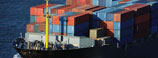 e.g.Human Trafficking                    Health and Medicine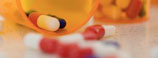  e.g.Mental Health Water pollution / water rights              Conflict and Diplomacy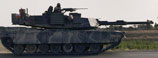  e.g.Genocide                Environment and Climate Change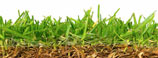 e.g.Water rights Water pollution                  Society and Culture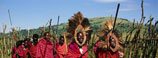  e.g.        Sports & Racism         Religious Freedom           Government, Politics, and Law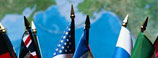  e.g.Gun control Hate crimes               Women, Children, and the Family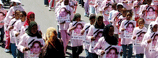 e.g.Child soldiers Child slavery